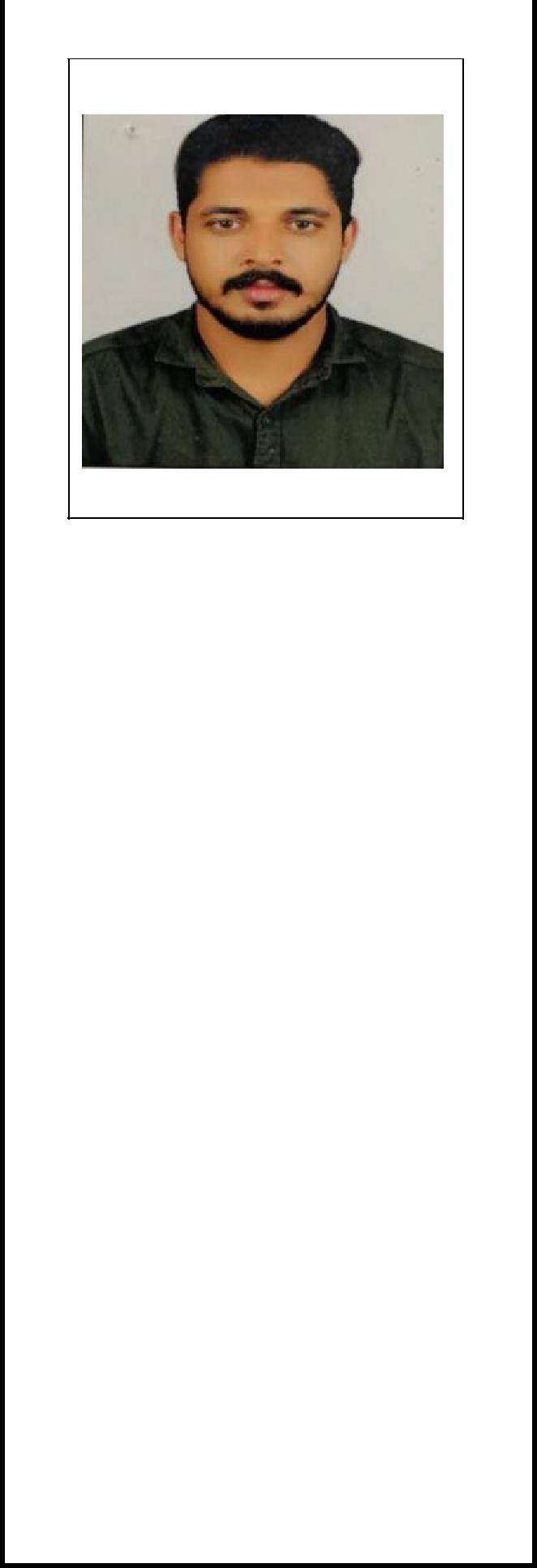 SHAMNAD Email:Shamnad-395585@2freemail.com SHARJAH- UAECore Competencies:Team WorkPro ActiveHard WorkCustomer HandlingTrustworthySelf-Assessment:Systematic, Organized and working on rules and processesWillingness To Learn And ImproveRESUMECareer Objective:To contribute positively to that organization, where my skills will be utilized which requires Passionate, Intelligent and creative hard workers who are provided with an opportunity for personnel & professional growth.Skills:Excellent Mathematical SkillsExcellent Knowledge Of MS Office And Familiarity With Relevant Computer SoftwareGood Communication & Interpersonal SkillsGood Analytical And Problem Solving SkillsAcademic Qualifications:SSLC in Kerala State Board with 70% mark from MKLMH.S.S, KANNANALLOOR.KOLLAM in 2009Higher secondary in Kerala State Board with 65% mark in MEAEMH.S.S, KANNANALLOOR.KOLLAM in 2011Three year Diploma Course Completed in Electrical and Electronics Engineering 2015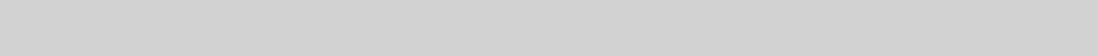 Professional Experience:Two Year Experience ElectricalMaintenance field at TKM Engineering College Karicode , Kollam , Kerala , IndiaPersonal Details:Declarationherebydeclare that allthe information given above is true to best of my knowledge.Place:Date:	SHAMNAD Name: ShamnadNationality: IndianDate of Birth: 18-03-1994Marital Status: SingleLanguages Known: English, Hindi, Malayalam & TamilPassport & Visa Details:Passport & Visa Details:Passport : (Valid till to 17-02-2026)Place of Issue: Trivandrum, Kerala, IndiaVisa Status: Visit Visa (Valid Until November 10, 2019)